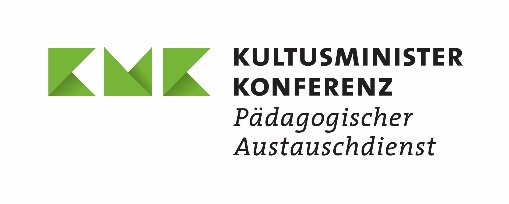 ANTRAG AUF VERTRAGSÄNDERUNG/Mitteilung von Änderungenzur Finanzhilfe derVEREINBARUNG Nr.: KA121-     im Programm ERASMUS+ SchulbildungDer Änderungsantrag kann eingescannt per E-Mail an die zuständige Sachbearbeiterin oder den zuständigen Sachbearbeiter oder per Post an die Adresse des PAD gesendet werden: Pädagogischer Austauschdienst des Sekretariats der KultusministerkonferenzPostfach 22 4053012 BonnEs ist eine Frist von 14 Tagen vor Inkrafttreten der Änderung einzuhalten. Im Rahmen der o. g. Vereinbarung beantragen wir folgende Vertragsänderung/en:Aufnahme von zusätzlichen Einrichtungen in das KonsortiumBegründung: 	     Bitte reichen Sie zusammen mit dem Änderungsantrag das unterschriebene Mandat ein. Die Vorlage finden Sie unter https://erasmusplus.schule/service/dokumentencenter. Die Einrichtung muss zudem die notwendigen Dokumente (Rechtsträgerformular, Nachweis über die Existenz) im Registrierungsportal hochladen. Nähere Informationen zur Registrierung finden Sie unter https://erasmusplus.schule/service/faq.Für den Vertragsnehmer (Leitung der Einrichtung)________________________________ 	Ort, Datum _____________________Name:	  	     Position:  	     Von der Nationalen Agentur auszufüllen:Einrichtung:Straße und Nr.: PLZ und Ort:Bundesland:zeichnungsberechtigte Person:Name der EinrichtungOID
Datum: 	Der Änderungsantrag wurde:		bewilligt		nicht bewilligtUnterschrift NA: 